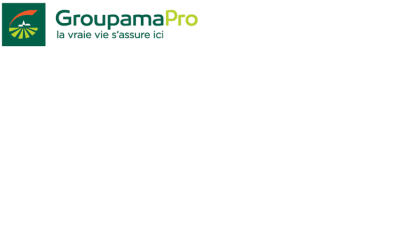 Les victoires de la Prévention Marne 2023IdentitéNom de l’entreprise :		Nom / Prénom du Chef d’entreprise :		Forme juridique :		Date de création :		SIRET				Adresse :				CP :		Ville : Téléphone :			Adresse e-mail :			Site Internet / blog /Réseaux sociaux :		Nombre de salariéset/ou d’associés :		Sociétaire Groupama : 	     *	 	 OUI		 NON		Domaine d’activité de l’entreprise :Décrivez, la nature de l’activité de l’entreprise :Décrivez la nature des actions de prévention initiées (objectif de la démarche, aménagements concernés, bénéfices pour l'entreprise et pour les salariés, premiers résultats)En quoi ce projet est-il innovant ? Quelle est votre contribution à la prévention des risques : (protéger les personnes (salariés, clients et visiteurs dans tout ou partie des locaux de l’entreprise)